ĮSAKYMASDĖL ILGALAIKIO MATERIALIOJO TURTO 	NUOMOS VIEŠOJO KONKURSO KOMISIJOS SUDARYMO2023 m. vasario 22 d. Nr. V-PalangaVadovaudamasis BĮ „Palangos investicijų valdymas“ 2023 m. vasario 8 d. direktoriaus įsakymu Nr. V-3 „Dėl ilgalaikio materialiojo turto nuomos viešojo konkurso komisijos sudarymo“ ir BĮ „Palangos investicijų valdymas“ 2023 m. vasario 17 d. viešojo konkurso posėdžio protokolu Nr. NK-1 ir: Skelbiu pakartotinį pastato ir kito ilgalaikio materialiojo turto, esančio Daukanto g. 24, Palangoje, viešąjį nuomos konkursą.  Sudarau šios sudėties Turto nuomos viešojo konkurso komisiją (toliau – Komisija):2.1. Albertas Martinaitis, direktoriaus pavaduotojas rinkodarai ir komunikacijai, Komisijos pirmininkas;2.2. Donatas Elijošius, direktoriaus pavaduotojas ūkio reikalams, Komisijos narys;2.3. Gina Rimkienė, vyriausioji administratorė, Komisijos narė;2.4. Kamilė Bastytė, vadybininkė, Komisijos narė, sekretorė.Tvirtinu:3.1. Pastato ir kito ilgalaikio materialiojo turto, esančio Daukanto g. 24, Palangoje, pakartotinio viešojo nuomos konkurso sąlygas (pridedama);3.2. pastato ir kito ilgalaikio materialiojo turto, esančio Daukanto g. 24, Palangoje, nuomos sutarties projektą (pridedama).Įpareigoju Komisiją organizuoti ir vykdyti pakartotinį ilgalaikio materialiojo turto nuomos konkursą Lietuvos Respublikos įstatymuose nustatyta tvarka ir terminais.Pavedu raštinės administratoriui dokumentų valdymo sistemos priemonėmis pateikti įsakymo kopiją Komisijos nariams.Šio įsakymo vykdymo kontrolę pasilieku sau.Direktorius 						Egidijus PalevičiusParengė:Vadybininkė Kamilė BastytėPATVIRTINTABĮ „Palangos investicijų valdymas“ direktoriaus2023 m. vasario  d. sprendimo Nr. V-3.1 punktuPASTATO IR KITO ILGALAIKIO MATERIALIOJO TURTO, ESANČIO DAUKANTO G. 24, PALANGOJE, VIEŠOJO NUOMOS KONKURSO SĄLYGOS1. Išnuomojamas turtas – ilgalaikio materialiojo turto dalis, esanti adresu Daukanto g. 24, Palangoje, pastatas–parodų paviljonas (unikalus pastato Nr. 2596-9000-5010, pažymėjimas plane 1C1ž), išnuomojamas plotas 963,71 kv. m. 2. Turto valdytojas (nuomotojas) – BĮ „Palangos investicijų valdymas“, į. k. 304159775, kurios registruota buveinė yra Vytauto g. 112, LT-00153 Palanga.3. Turto naudojimo paskirtis – paslaugų ir maitinimo veikloms vykdyti (bendradarbystės projektams, seminarams, edukacijoms, menininkų kūrinių parodų, fotografijos, švenčių, kultūros renginių, viešojo maitinimo). 4. Pradinis metinis nuompinigių dydis – 44 769 Eur (plius PVM).5. Nuompinigių ir mokesčių bei įmokų už komunalines ir kitas paslaugas mokėjimo tvarka:5.1. Nuomos sutartyje nustatyti nuompinigiai mokami kas mėnesį. Nuomininkas nuompinigius sumoka už einamąjį mėnesį iki einamojo mėnesio 10 dienos pagal nuomotojo pateiktą sąskaitą. Jei nuomininkas yra pridėtinės vertės mokesčio (toliau – PVM) mokėtojas, nuompinigiai mokami su PVM. Turto nuomos konkurso laimėtojo pradinis įnašas įskaitomas į sumokėtų nuompinigių sumą.5.2. Nuomininkas, be nuompinigių už nuomojamą turtą, sumoka faktines išlaidas už elektros energiją pagal paslaugų teikėjų pateiktas sąskaitas faktūras.6. Delspinigiai už praleistą nuomos mokesčio mokėjimo terminą – nuomininkas, nuomos sutartyje nustatytu terminu nesumokėjęs nuompinigių, moka 0,05 procento dydžio delspinigius nuo nesumokėtos sumos už kiekvieną pavėluotą dieną.7. Turto nuomos terminas, turto perdavimo ir priėmimo terminas:7.1. turto nuomos terminas – vieneri metai nuo nuomos sutarties pasirašymo datos su galimybe vieną kartą pratęsti nuomos terminą dar vieneriems metams (bendras nuomos terminas, įskaitant nuomos termino pratęsimus ne ilgesnis kaip dveji metai nuo nuomos sutarties pasirašymo datos);7.2. turtas konkurso laimėtojui perduodamas per 3 darbo dienas nuo nuomos sutarties pasirašymo pagal turto perdavimo ir priėmimo aktą.8. Paraiškos dalyvauti viešajame konkurse priimamos ir konkurso dalyviai registruojami darbo dienomis nuo 2023 m. vasario 24 d. 8.00 val. iki 2023 m. kovo 3 d. 12.00 val. BĮ „Palangos investicijų valdymas“ administracijos priimamajame, Vytauto g. 112, Palangoje. Informacija dėl konkurso teikiama tel. (8 460) 49 197, el. paštas info@piv.lt9. Konkurso dalyvio pradinis įnašas – 3 mėnesių pradinio nuompinigių dydžio suma, tai yra 11 192,25 Eur (plius PVM). Jei konkurso dalyvis yra PVM mokėtojas, pradinis įnašas sumokamas su PVM, tai yra 13 542,62 Eur. Konkurso dalyvio pradinis įnašas turi būti sumokėtas į BĮ „Palangos investicijų valdymas“ sąskaitą Nr. LT38 7180 6000 2546 7406, esančią AB „Šiaulių bankas“ prieš atvykstant registruotis konkurso dalyviu.10. Fiziniai arba juridiniai asmenys, norintys dalyvauti viešajame nuomos konkurse, iki 8 punkte nurodyto termino pateikia užklijuotą voką, ant kurio turi būti užrašyta „Pastato ir kito ilgalaikio materialiojo turto, esančio Daukanto g. 24, Palangoje, viešajam nuomos konkursui“ ir konkurso dalyvio pavadinimas bei adresas. Kartu su voku pateikiami finansų įstaigos išduoti dokumentai, patvirtinantys, kad pradinis įnašas sumokėtas. Voke turi būti pateikti šie dokumentai:10.1. paraiška, kurioje nurodomas konkurso dalyvio ar jo įgalioto asmens vardas, pavardė, asmens kodas, gyvenamosios vietos adresas (šie reikalavimai taikomi fiziniams asmenims), arba asmens teisinė forma, pavadinimas, kodas, PVM mokėtojo kodas, buveinės adresas, konkurso dalyvio ar jo įgalioto asmens banko sąskaitos, į kurią turi būti pervestas grąžinamas pradinis įnašas, rekvizitai, kontaktinio asmens telefono numeris, elektorinio pašto adresas. Paraiškoje turi būti nurodytas siūlomas konkretus nuompinigių dydis ir paaiškinama, kokiam tikslui konkurso dalyvis nuomos turtą;10.2. nustatyta tvarka patvirtintas įgaliojimas, jeigu konkurso dalyviui konkurse atstovauja jo įgaliotas asmuo;10.3. Juridinių asmenų registro išplėstinis išrašas arba atitinkamos užsienio valstybės institucijos (profesinių ar veiklos tvarkytojų, valstybės įgaliotų institucijų pažymos, kaip yra nustatyta toje valstybėje, kurioje asmuo registruotas) išduotas dokumentas ar priesaikos deklaracijos, liudijančios, kad juridinis asmuo yra įregistruotas ir veikiantis įstatymų nustatyta tvarka bei turi teisę verstis atitinkama veikla, tinkamai patvirtintos kopijos (šie reikalavimai taikomi juridiniams asmenims);10.4. dokumentai, kuriais patvirtinama, kad konkurso dalyvio veikla atitinka viešojo turto nuomos konkurso sąlygose nustatyto pobūdžio veiklą.11. Išnuomojamą turtą apžiūrėti galima darbo dienomis, iš anksto suderinus konkretų apžiūros laiką. Turto apžiūra gali vykti ne vėliau kaip likus 3 darbo dienoms iki konkurso dalyvių registravimo pradžios.12. Komisijos posėdis turto nuomos konkurso laimėtojui nustatyti vyks 2023 m. kovo 3 d. 13 val. 20 min. Vytauto g. 112, Palangoje.13. Konkurso laimėtoju pripažįstamas konkurso dalyvis, pasiūlęs didžiausią turto nuompinigių dydį. Jeigu tokį pat (didžiausią) dydį pasiūlo keli konkurso dalyviai, laimėtoju pripažįstamas anksčiau registruotas konkurso dalyvis.14. Pridedamas Turto nuomos sutarties projektas, 4 lapai.______________________PATVIRTINTABĮ „Palangos investicijų valdymas“ direktoriaus2023 m. vasario  d. sprendimo Nr. V-3.2 punktuPASTATO IR KITO ILGALAIKIO MATERIALIOJO TURTO, ESANČIO DAUKANTO G. 24, PALANGOJE, NUOMOS SUTARTIES PROJEKTAS_______________ Nr.(data)PalangaBĮ „Palangos investicijų valdymas“, į. k. 304159775, atstovaujama direktoriaus Egidijaus Palevičiaus, veikiančio pagal įstaigos įstatus  (toliau – Nuomotojas)ir nuomininkas 	(teisinė forma, pavadinimas, kodas ir registracijos adresas, jeigu nuomininkas yra juridinis asmuo,	, arba vardas, pavardė ir gyvenamosios vietos adresas, jeigu nuomininkas yra fizinis asmuo) atstovaujamas 	,(atstovo vardas, pavardė, pareigos)veikiančio pagal 	,(atstovavimo pagrindas, dokumento data, numeris)vadovaudamiesi viešojo nuomos konkurso, įvykusio 2023 m. ____________ ___ d., komisijos sprendimu, įformintu protokolu Nr.___________, sudaro šią savivaldybės turto nuomos sutartį (toliau – Sutartis). Toliau Sutartyje nuomotojas ir nuomininkas kiekvienas atskirai gali būti vadinami šalimi, o abu kartu – šalimis. I. SUTARTIES DALYKAS1.1. Nuomotojas įsipareigoja perduoti nuomininkui savivaldybės materialųjį turtą – Palangos miesto savivaldybei nuosavybės teise priklausantį, Nuomotojo patikėjimo teise valdomą, pastatą-parodų paviljoną, esantį adresu Daukanto g. 24, Palangoje (unikalus pastato Nr. 2596-9000-5010, pažymėjimas plane 1C1ž), nuomojamų patalpų plotas sudaro 963,71 kv. m. paslaugų ir maitinimo veikloms vykdyti, naudoti ir laikinai valdyti už nuomos mokestį (toliau – Turtas), o nuomininkas įsipareigoja priimti turtą ir už jį mokėti nuomos mokestį. 1.2. Turtas skirtas paslaugų ir maitinimo veikloms vykdyti (bendradarbystės projektams, seminarams, edukacijoms, menininkų kūrinių parodų, fotografijos, švenčių, kultūros renginių, viešojo maitinimo).II. NUOMOS TERMINAS 2.1. Turto nuomos terminas – vieneri metai nuo Sutarties pasirašymo dienos su galimybe vieną kartą pratęsti nuomos terminą dar vieneriems metams. Bendras nuomos terminas, įskaitant nuomos termino pratęsimus ne ilgesnis kaip dveji metai nuo Sutarties pasirašymo dienos. III. NUOMOS MOKESTIS3.1. Nuomininkas už turto nuomą įsipareigoja mokėti nuomotojui nuompinigius – Eur ()  per mėnesį (toliau Nuompinigiai).3.2. Nuomininkas be nuompinigių, kas mėnesį apmoka sąskaitas už elektros energiją. 3.3. Nuomininkas moka nuompinigius kas mėnesį ne vėliau kaip iki einamojo mėnesio 10 (dešimtos) dienos (jeigu tai ne darbo diena, – iki kitos po jos einančios darbo dienos) pagal nuomotojo pateiktą sąskaitą. Turto nuomos konkurso laimėtojo pradinis įnašas įskaitomas į sumokėtų nuompinigių sumą.3.4. Nuomininkas nuomotojo ir (arba) paslaugų teikėjų pateiktas sąskaitas už Sutarties 3.2 papunktyje nurodytas paslaugas apmoka per 5 darbo dienas nuo sąskaitų gavimo arba pagal atskirą susitarimą. 3.5. Nuompinigiai ir mokėjimai už Sutarties 3.2 papunktyje nurodytas paslaugas pradedami skaičiuoti nuo turto perdavimo ir priėmimo akto pasirašymo dienos. IV. ŠALIŲ TEISĖS IR PAREIGOS4.1. Nuomotojas įsipareigoja:4.1.1. per 3 (tris) darbo dienas nuo Sutarties pasirašymo perduoti nuomininkui Sutarties 1.1 papunktyje nurodytą turtą pagal turto perdavimo ir priėmimo aktą (priedas Nr.1 );4.1.2. Sutarties galiojimo laikotarpiu atlikti nuomojamo turto ar su juo susijusių inžinerinių sistemų kapitalinio remonto darbus, kai atliekami viso objekto, kurio dalis nuomojama, arba su tuo objektu susijusių inžinerinių tinklų kapitalinio remonto darbai;4.1.3. informuoti nuomininką apie išorinių inžinerinių tinklų ir komunikacijų remonto darbus, kurie trukdytų nuomininko veiklai, per 3 darbo dienas nuo tokių aplinkybių sužinojimo; nuomotojas neatsako už šildymo, vandentiekio ir elektros tinklų sutrikimus, jeigu šie sutrikimai įvyksta ne dėl nuomotojo kaltės; 4.1.4. pasibaigus Sutarties galiojimo terminui arba Sutartį nutraukus prieš terminą, priimti iš nuomininko turtą.4.2. Nuomotojas turi teisę Sutarties galiojimo laikotarpiu tikrinti išnuomotą turtą, taip pat turi kitų teisių ir pareigų, nustatytų Sutartyje ir teisės aktuose. 4.3. Nuomininkas įsipareigoja:4.3.1. per 5 (penkias) darbo dienas nuo turto perdavimo ir priėmimo akto pasirašymo įregistruoti nuomos sutartį valstybės įmonėje Registrų centre; 4.3.2. per 3 (tris) darbo dienas nuo Sutarties pasirašymo priimti Sutarties 1.1 papunktyje nurodytą turtą pagal turto perdavimo ir priėmimo aktą; 4.3.3. laiku mokėti Sutartyje nustatytą nuomos mokestį ir kitus pagal Sutartį priklausančius mokesčius ir įmokas;4.3.4. naudoti turtą pagal paskirtį, nurodytą Sutarties 1.2 papunktyje, vadovautis nustatytais šios paskirties turto priežiūros, priešgaisrinės saugos ir sanitariniais reikalavimais, užtikrinti jo gerą būklę (atsižvelgdamas į normalų nusidėvėjimą), saugoti turtą nuo sugadinimo, dingimo;4.3.5. sudaryti nuomotojui sąlygas tikrinti nuomojamo turto būklę;4.3.6. pasibaigus Sutarties galiojimo terminui arba Sutartį nutraukus prieš terminą, perduoti turtą pagal turto perdavimo ir priėmimo aktą tvarkingą, tokios pat būklės, kokios jis perduotas nuomininkui, atsižvelgiant į fizinį turto nusidėvėjimą, su visais padarytais pertvarkymais, kurių negalima atskirti nepadarant žalos turtui; nuomininkui neatlyginamos turto pagerinimo išlaidos, todėl nuomininkas, pasibaigus Sutarčiai ar ją nutraukus, neturi teisės reikalauti kompensacijos už turto pagerinimą.4.4. Nuomininkas turi ir kitų teisių ir pareigų, nustatytų Sutartyje ir teisės aktuose.4.5. Nuomininkas neturi teisės (išskyrus Palangos miesto savivaldybės ilgalaikio materialiojo turto viešojo nuomos konkurso ir nuomos ne konkurso būdu organizavimo tvarkos aprašo 49 punkte nustatytus atvejus) subnuomoti turto (ar jo dalies) ar suteikti tretiesiems asmenims kokių nors kitų teisių naudotis turtu (ar jo dalimi). Nuomininkas taip pat neturi teisės perleisti visų ar dalies savo teisių ir (ar) pareigų, kylančių iš Sutarties, įkeisti turto nuomos teisės ar perduoti jos kaip turtinio įnašo kuriam nors trečiajam asmeniui ar kitaip suvaržyti Sutartyje nustatytų turto nuomos teisių. 4.6. Sutartis nesuteikia nuomininkui teisės nuomojamo turto adresu registruoti savo ar savo filialų, atstovybių ar patronuojamųjų įmonių, taip pat klientų ar kitų susijusių asmenų buveinių.4.7. Nuomininkui draudžiama be rašytinio nuomotojo sutikimo atlikti statinio kapitalinio remonto ar rekonstravimo darbus. Nuomininkas turi teisę be išankstinio nuomotojo sutikimo savo lėšomis atlikti turto pertvarkymus, reikalingus tam, kad turtą būtų galima naudoti pagal paskirtį, nurodytą Sutarties 1.2 papunktyje, su sąlyga, kad tokie pertvarkymai nesusiję su statinio rekonstravimu ar kapitaliniu remontu, kaip jie apibrėžti Lietuvos Respublikos statybos įstatyme.V. ŠALIŲ ATSAKOMYBĖ5.1. Nuomininkas, per Sutartyje nustatytus terminus nesumokėjęs nuompinigių ir (ar) kitų mokesčių ir įmokų, privalo mokėti nuomotojui 0,05 procento dydžio delspinigius nuo visos nesumokėtos sumos už kiekvieną pavėluotą dieną. 5.2. Delspinigių sumokėjimas neatleidžia nuomininko nuo pagrindinės prievolės įvykdymo. 5.3. Už turto pabloginimą nuomininkas atsako Lietuvos Respublikos civilinio kodekso 6.500 straipsnyje nustatyta tvarka.VI. SUTARTIES GALIOJIMAS, ATNAUJINIMAS, PAKEITIMAS IR PASIBAIGIMAS6.1. Ši Sutartis įsigalioja jos pasirašymo dieną ir galioja, iki visiškai ir tinkamai įvykdomi Sutartyje nustatyti įsipareigojimai arba Sutartis nutraukiama Sutartyje ir (ar) teisės aktuose nustatyta tvarka.6.2. Nuomininkas, per visą nuomos terminą laikęsis savo įsipareigojimų pagal Sutartį, nuomos terminui pasibaigus turės pirmenybės teisę prieš kitus asmenis sudaryti naują turto nuomos sutartį papildomam terminui. Nuomotojas privalo užtikrinti, kad turto nuomos sutarties atnaujinimo atveju bendra nuomos trukmė nebūtų ilgesnė kaip 2 metai. Nuomotojas ne vėliau kaip prieš 2 (du) mėnesius iki nuomos termino pabaigos raštu informuoja nuomininką apie siūlymą sudaryti naują turto nuomos sutartį papildomam terminui, nurodydamas nuomos terminą, nuomos mokestį ir kitas nuomos sąlygas, kurias nuomotojas laiko esant svarbiomis. Nuomininkas privalo ne vėliau kaip per 1 (vieną) mėnesį nuo nuomotojo pranešimo gavimo dienos raštu atsakyti nuomotojui, ar sutinka sudaryti turto nuomos sutartį papildomam terminui. Nuomininkui raštu neatsakius nuomotojui per 1 (vieną) mėnesį nuo pranešimo iš nuomotojo gavimo dienos, laikoma, kad nuomininkas atsisako sudaryti turto nuomos sutartį papildomam terminui nuomotojo pasiūlytomis sąlygomis. 6.3. Nuomininkas neturės pirmenybės teisės sudaryti naujos turto nuomos sutarties papildomam terminui, jeigu nuomotojas iki nuomos termino pabaigos bus pareiškęs nuomininkui bent vieną pagrįstą rašytinį įspėjimą dėl Sutarties nuostatų pažeidimo. Tokiu atveju, pasibaigus turto nuomos terminui, nuomotojas turės teisę (tačiau neprivalės) pasiūlyti nuomininkui išsinuomoti turtą tokiomis pat ar naujomis nuomotojo nuožiūra nurodytomis sąlygomis ir terminais.6.4. Visi Sutarties pakeitimai, papildymai ir priedai galioja, jeigu jie sudaryti raštu ir pasirašyti Sutarties šalių. 6.5. Ši Sutartis pasibaigia arba gali būti nutraukta:6.5.1. pasibaigus nuomos terminui;6.5.2. Sutarties šalių susitarimu;6.5.3. kitais Lietuvos Respublikos civilinio kodekso nustatytais atvejais ir tvarka;6.5.4. Lietuvos Respublikos civilinio kodekso nustatyta tvarka, kai išnuomoto turto reikia valstybės ar savivaldybės funkcijoms atlikti.VII. NENUGALIMOS JĖGOS (Force Majeure) APLINKYBĖS7.1. Nė viena šalis nelaikoma pažeidusi Sutartį arba nevykdanti savo įsipareigojimų pagal Sutartį, jeigu įsipareigojimus vykdyti jai trukdo nenugalimos jėgos (force majeure) aplinkybės, atsiradusios po Sutarties įsigaliojimo dienos, vadovaujantis Lietuvos Respublikos civilinio kodekso 6.212 straipsniu ir Atleidimo nuo atsakomybės esant nenugalimos jėgos (force majeure) aplinkybėms taisyklėmis, patvirtintomis Lietuvos Respublikos Vyriausybės 1996 m. liepos 15 d. nutarimu Nr. 840.7.2. Jeigu kuri nors šalis mano, kad atsirado nenugalimos jėgos (force majeure) aplinkybių, dėl kurių ji negali vykdyti savo įsipareigojimų, ji nedelsdama, ne vėliau kaip per 3 kalendorines dienas nuo tokių aplinkybių atsiradimo, informuoja apie tai kitą šalį, pranešdama apie aplinkybių pobūdį, galimą trukmę ir tikėtiną poveikį. Jeigu nuomotojas raštu nenurodo kitaip, nuomininkas toliau vykdo savo įsipareigojimus pagal Sutartį tiek, kiek įmanoma, ir ieško alternatyvių būdų, kaip vykdyti savo įsipareigojimus, kurių vykdyti nenugalimos jėgos (force majeure) aplinkybės netrukdo. 7.3. Jeigu nenugalimos jėgos (force majeure) aplinkybės trunka ilgiau kaip 90 kalendorinių dienų, viena iš šalių turi teisę Sutartį nutraukti įspėdama apie tai kitą šalį prieš 30 kalendorinių dienų. Jeigu praėjus šiam 30 kalendorinių dienų laikotarpiui nenugalimos jėgos (force majeure) aplinkybės tęsiasi, Sutartis nutraukiama ir pagal Sutarties sąlygas šalys atleidžiamos nuo tolesnio Sutarties vykdymo.VIII. BAIGIAMOSIOS NUOSTATOS8.1. Papildomos sąlygos (nurodyti kitas teisės aktams neprieštaraujančias sąlygas).8.2. Bet koks ginčas, kylantis iš Sutarties ar susijęs su Sutartimi, kuris neišsprendžiamas derybų būdu, turi būti sprendžiamas teisme Lietuvos Respublikos įstatymų nustatyta tvarka.8.3. Sutartis surašoma dviem egzemplioriais – po vieną kiekvienai Sutarties šaliai.8.4. Sutarties priedai:8.4.1. savivaldybės materialiojo turto perdavimo ir priėmimo aktas;8.4.2. kiti nuomojamo savivaldybės materialiojo turto dokumentai ir priedai, kurie būtini, kad būtų galima naudotis šiuo turtu.IX. SUTARTIES ŠALIŲ REKVIZITAI IR ADRESAIPalangos miesto savivaldybės ilgalaikiomaterialiojo turto viešojo nuomos konkurso ir nuomos ne konkurso būdu organizavimo tvarkos aprašopriedas(Savivaldybės ilgalaikio materialiojo turto perdavimo ir priėmimo akto forma)SAVIVALDYBĖS ILGALAIKIO MATERIALIOJO TURTO PERDAVIMO IRPRIĖMIMO AKTAS_____________ Nr._________(data)(sudarymo vieta)Nuomotojas___________________________________________________________,(turto valdytojo teisinė forma, pavadinimas, kodas ir registracijos adresas)atstovaujamas____________________________________________________________________,(atstovo pareigos, vardas, pavardė)veikiančio pagal__________________________________________________________________,(atstovavimo pagrindas, dokumento data, numeris)perduoda, o nuomininkas__________________________________________________________,(teisinė forma, pavadinimas, registracijos numeris ir adresas, jeigu nuomininkas yra juridinis_______________________________________________________________________________,asmuo, arba vardas, pavardė ir gyvenamosios vietos adresas, jeigu nuomininkas yra fizinis asmuo)atstovaujamas____________________________________________________________________,(atstovo pareigos, vardas, pavardė)veikiančio pagal__________________________________________________________________,(atstovavimo pagrindas, dokumento data, numeris)Remdamiesi ______ m. _ d. sudaryta savivaldybės materialiojo turto nuomos sutartimi Nr.__, perduoda ir priima savivaldybės materialųjį turtą – _________________________________(perduodamo savivaldybės turto pavadinimas, adresas,_______________________________________________________________________________.kadastro ar inventorizacijos Nr., statinio plotas, tūris, turto būklė ir pan.)Perdavė_______________________________________	______________	_________________________(nuomotojo atstovo pareigų pavadinimas) 	(parašas)	(vardas ir pavardė)A.V.Priėmė_______________________________________	______________	__________________________(nuomininko ar jo atstovo pareigų pavadinimas)	(parašas)		(vardas ir pavardė)A.V. (Jeigu reikalavimas turėti antspaudą nustatytas įstatymuose.)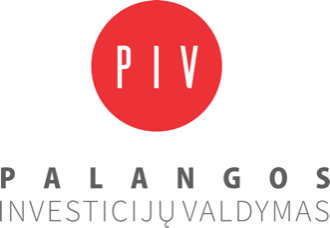 Bį „palangos investicijų valdymas“
DIREKTORIusNuomotojasNuomininkasBĮ „Palangos investicijų valdymas“Pavadinimas (fizinio asmens vardas ir pavardė)Vytauto g. 112, LT-00153 Palanga AdresasĮmonės kodas 304159775Juridinio asmens kodasEl. p. info@piv.ltA. s. LT38 7180 6000 2546 7406El. p.Atsiskaitomoji banko sąskaitaAB „Šiaulių bankas“Direktorius Egidijus PalevičiusNuomininko varduA.V.